V Открытый Региональный чемпионат «Молодые профессионалы» (WorldSkills Russia) Краснодарского края.07.11.2019 учащиеся 9-х классов посетили V Открытый Региональный чемпионат «Молодые профессионалы» (WorldSkills Russia) Краснодарского края 2019-2020 чемпионатского цикла, который проходил на базе ГБПОУ КК «Краснодарский монтажный техникум». Ребятам продемонстрировали свои навыки по компетенции Сухое строительство и штукатурные работы ученики в возрастной группе до 16 лет (юниоры). 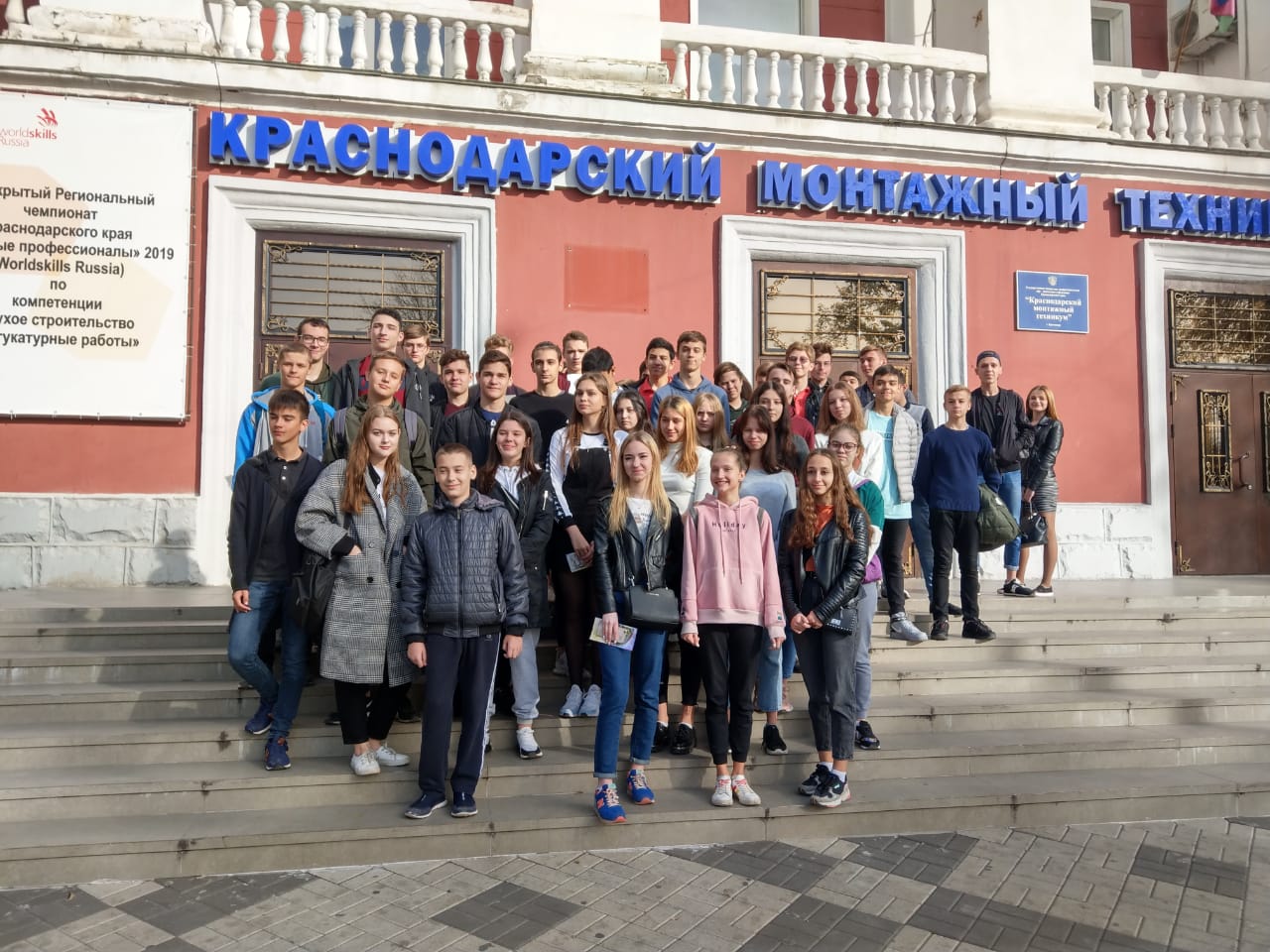 